MČ Praha - Březiněves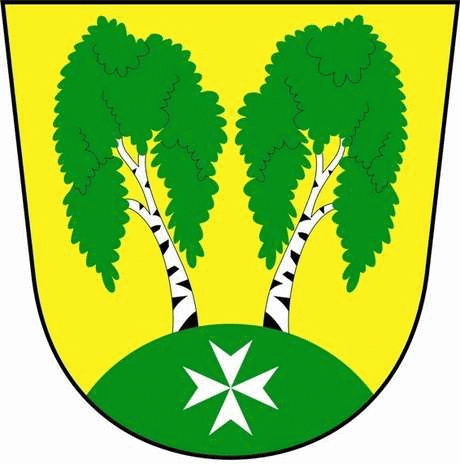 U Parku 140/3, 182 00 Praha 8Program zasedání Zastupitelstva MČ Praha – Březiněves
										Číslo:                   37	Datum    16.08.2017S V O L Á V Á Mzasedání Zastupitelstva MČ Praha – Březiněvesna den 23. 08. 2017 od 17:30 hod. do kanceláře starostyProgram:Kontrola zápisu č. 36.    Smlouva o výpůjčce pozemků parc. č. 52/2, 52/3, 52/7, 52/14, 432/5 a 432/181 k. ú. 
	Březiněves, za účelem provedení stavby: „PID Březiněves, Praha, č. akce 2960099“ 
	(realizace autobusových zastávek, ul. Na Hlavní, Praha 8 - Billa) mezi MČ 
	Praha – Březiněves a Technickou správou komunikací hl. m. Prahy, a.s., se sídlem 
	Řásnovka 770/8, Praha 1, Navýšení rozpočtu TJ Březiněves za účelem úpravy odběrného místa objektu Na Hlavní 149, Praha 8 – Březiněves.Vybudování fitness parku pro dospělé a seniory v MČ Praha – Březiněves.Vybudování optické sítě na pozemcích společnosti CPI – Smlouva o budoucí smlouvě o zřízení služebnosti inženýrské sítě mezi MČ Praha – Březiněves a společností Datain s.r.o., se sídlem Hlavní 195, Měšice.Výsledky VŘ - výběr nejvhodnější nabídky na zakázku malého rozsahu: „Zasíťování pozemku 427/251 – projektová činnost“. Úpravy rozpočtu za 8/2017. Různé.								                  Ing. Jiří Haramul						    	                    starosta MČ Praha - Březiněves